Język angielski - 09.06.2020 (wt)Topic: Powtarzamy materiał z rozdziału 6.Ćwiczenie 1:Przepisz proszę temat lekcji do zeszytu. Dopasuj czynności do właściwej osoby. Zapisz zdania w zeszycie. (Jest to strona 70 w książce ucznia.)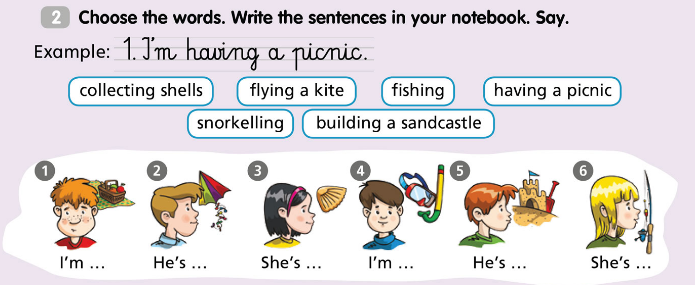 Ćwiczenie 2:Na podstawie podpowiedzi w postaci obrazka przy każdej z osób, spróbuj ustnie odpowiedzieć na pytanie: What are you doing?Sprawdź swoje odpowiedzi z nagraniem załączonym poniżej.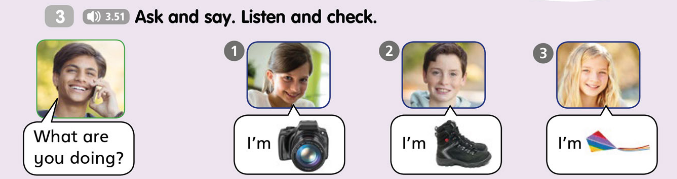 Ćwiczenie 3:Spróbuj dokończyć zdania na podstawie obrazków. Za dokończenie zdań posłużą Ci podane wyrazy. Następnie wysłuchaj nagrania i sprawdź swoje odpowiedzi.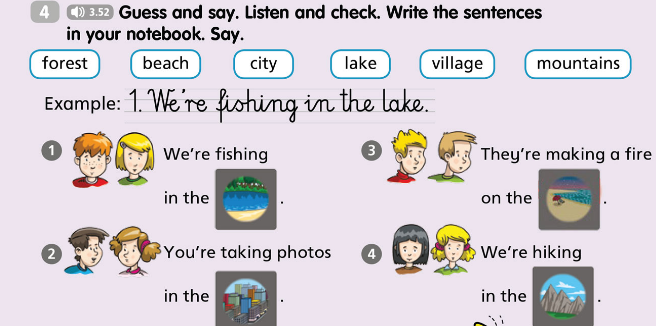 Karta pracy: Jest to strona 67 w ćwiczeniach ucznia.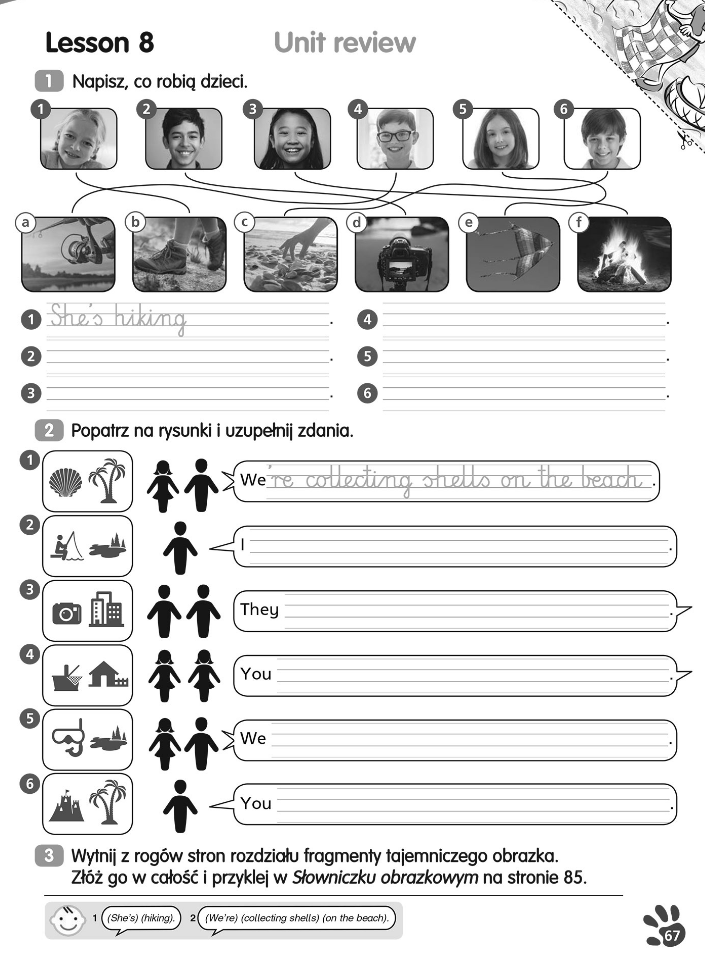 Zajęcia rozwijające kreatywność – 10.06.2020 (śr)Dzisiaj przed Tobą ćwiczenia interaktywne utrwalające materiał z rozdziału 5.Ćwiczenie 1:Ułóż litery we właściwej kolejności aby powstały z nich nazwy miejsc wakacyjnych poznanych w tym rozdziale. https://wordwall.net/resource/2540137/angielski/klasa-3-unit6-miejsca-2Ćwiczenie 2:Na podstawie obrazka, unikając wrogów na swojej drodze, spróbuj dotrzeć do właściwego opisu.https://wordwall.net/resource/2578877/angielski/bugs-team-unit-6Ćwiczenie 3:Z podanych słów ułóż zdania opisujące czynności wykonywanej w danej chwili.https://wordwall.net/resource/1997318/angielski/unit-6-bugs-team-3Nagranie do ćwiczenia 2(proszę dwukrotnie kliknąć w nagranie)Nagranie do ćwiczenia 3(proszę dwukrotnie kliknąć w nagranie)